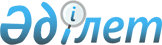 Об упорядочении правового статуса общежитий
					
			Утративший силу
			
			
		
					Постановление Кабинета Министров Республики Казахстан от 8 апреля 1993 г. N 277. Утратило силу постановлением Правительства РК от 7 июля 2006 года N 646




 






      Сноска. Постановление Кабинета Министров Республики Казахстан от 8 апреля 1993 г. N 277 утратило силу постановлением Правительства РК от 7 июля 2006 года N 


 646 


.





 



 



      В целях упорядочения правового статуса общежитий и обеспечения правовой защиты лиц, проживающих в них, Кабинет Министров Республики Казахстан ПОСТАНОВЛЯЕТ: 



      1. Установить, что жилые помещения в виде отдельных квартир, используемые в нарушение статьи 129 Жилищного кодекса Республики Казахстан как "малосемейные" общежития, подлежат приватизации в соответствии с действующим законодательством. 


<*> 






      Сноска. Пункт 1 изменен постановлением от 21 октября 1993 г. N 1043. 





      2. Государственному комитету Республики Казахстан по государственному имуществу в установленном законом порядке пересмотреть договоры о передаче общежитий при приватизации государственных предприятий, заключенные на основании пункта 5 статьи 25 Закона Казахской ССР "О разгосударствлении и приватизации" 


(У.с. - Указ от 23.12.95 N 2721). 





      3. Государственному комитету Республики Казахстан по государственному имуществу совместно с Министерством юстиции Республики Казахстан, главами областных, Алматинской и Ленинской городских администраций в месячный срок представить в Кабинет Министров Республики Казахстан предложения о внесении дополнений и изменений в действующие законодательные и нормативные акты, определяющие статус общежитий. 




 



             

Премьер-министр 




          Республики Казахстан 


					© 2012. РГП на ПХВ «Институт законодательства и правовой информации Республики Казахстан» Министерства юстиции Республики Казахстан
				